ПРОФСОЮЗНАЯ ЕЛКАОрганизация новогодних ёлок для детей профсоюзных работников - добрая традиция профсоюзов Омской области м конечно же районной организации Профсоюза! Дети с нетерпением ждут этот волшебный праздник, на котором они получают свой долгожданный подарок, участвуют в различных играх, танцуют и поют вместе с новогодними героями. А также, знакомятся друг с другом и весело проводят время. 23 декабря был дан старт первым «профсоюзным ёлкам». И мы с уверенностью можем сказать, что у нас всё получилось! Первых 216 ребят и взрослых смогли посмотреть новогоднее шоу «Приключения Буратино» в ледовом дворце спорта имени Вячеслава Фетисова.Такой формат был предложен юными взрослым зрителям впервые, и конечно же, мы немного переживали. Но наши опасения оказались напрасными. Зрители остались очень довольны.Байжанова Маргарита, средняя школа № 7: «Огромное спасибо профсоюзу за предоставленные билеты, за возможность посетить прекрасное представление! Сама получила массу впечатлений, ребёнок в восторге от увиденного! Отлично провели время!»Тугинова Елена, детский сад № 5: «Ходила с дочерью, очень понравилось, музыка, дети - молодцы, сама постановка супер».Ирнина Шкурова, школа -интернат № 17: «От структурного АШИ17 благодарность создателям и артистам!»Овсянникова Елена, лицей № 54: «Артисты, постановка, освещение, музыка, костюмы - всё супер».Шевченко Ольга, лицей № 54: «Выступление артистов произвело хорошее впечатление. Артисты были подготовлены и все сцены вызывали бурю эмоций у зрителей».Хочется отметить, что еще более 1100 ребятишек побывало на праздничных новогодних профсоюзных елках в театрах города!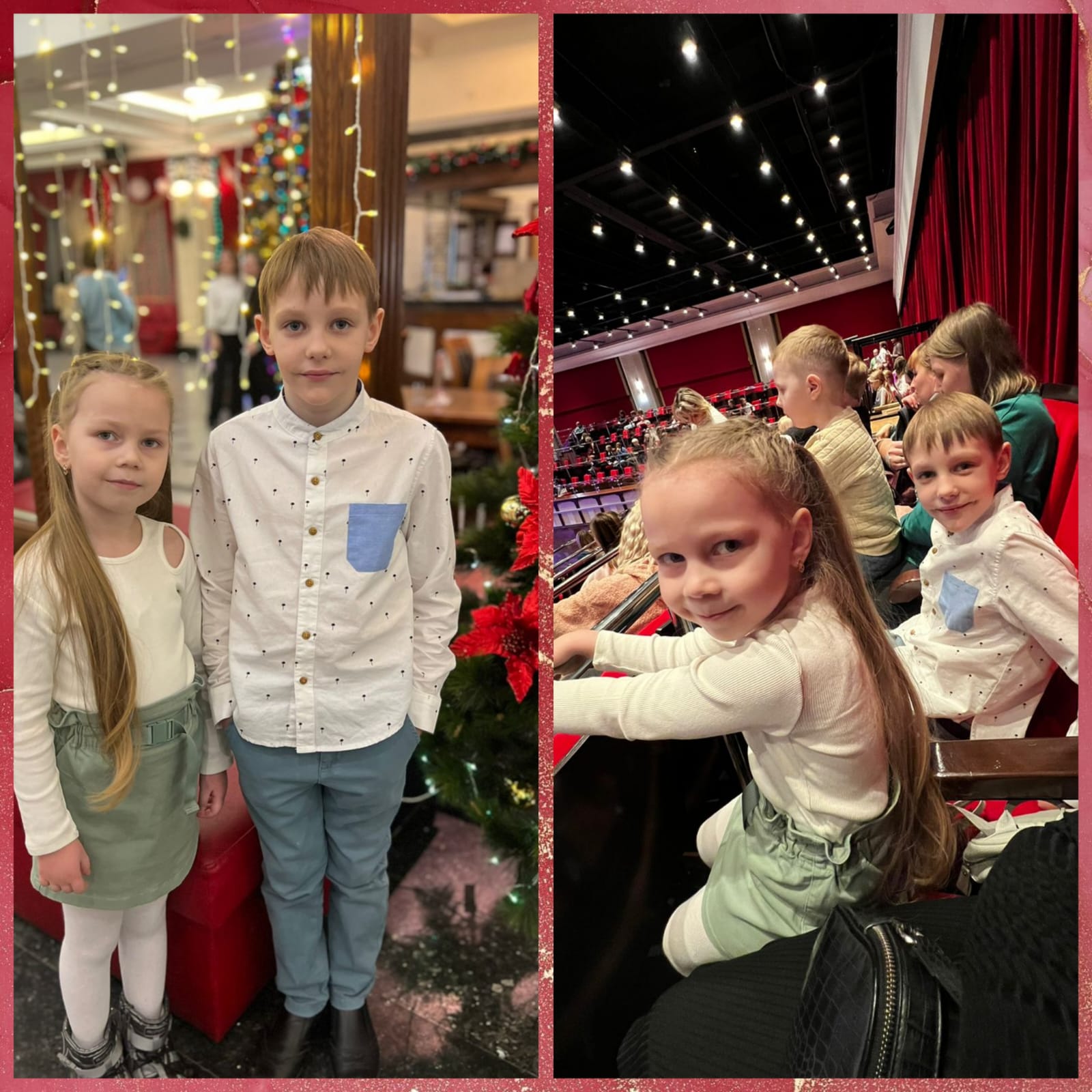 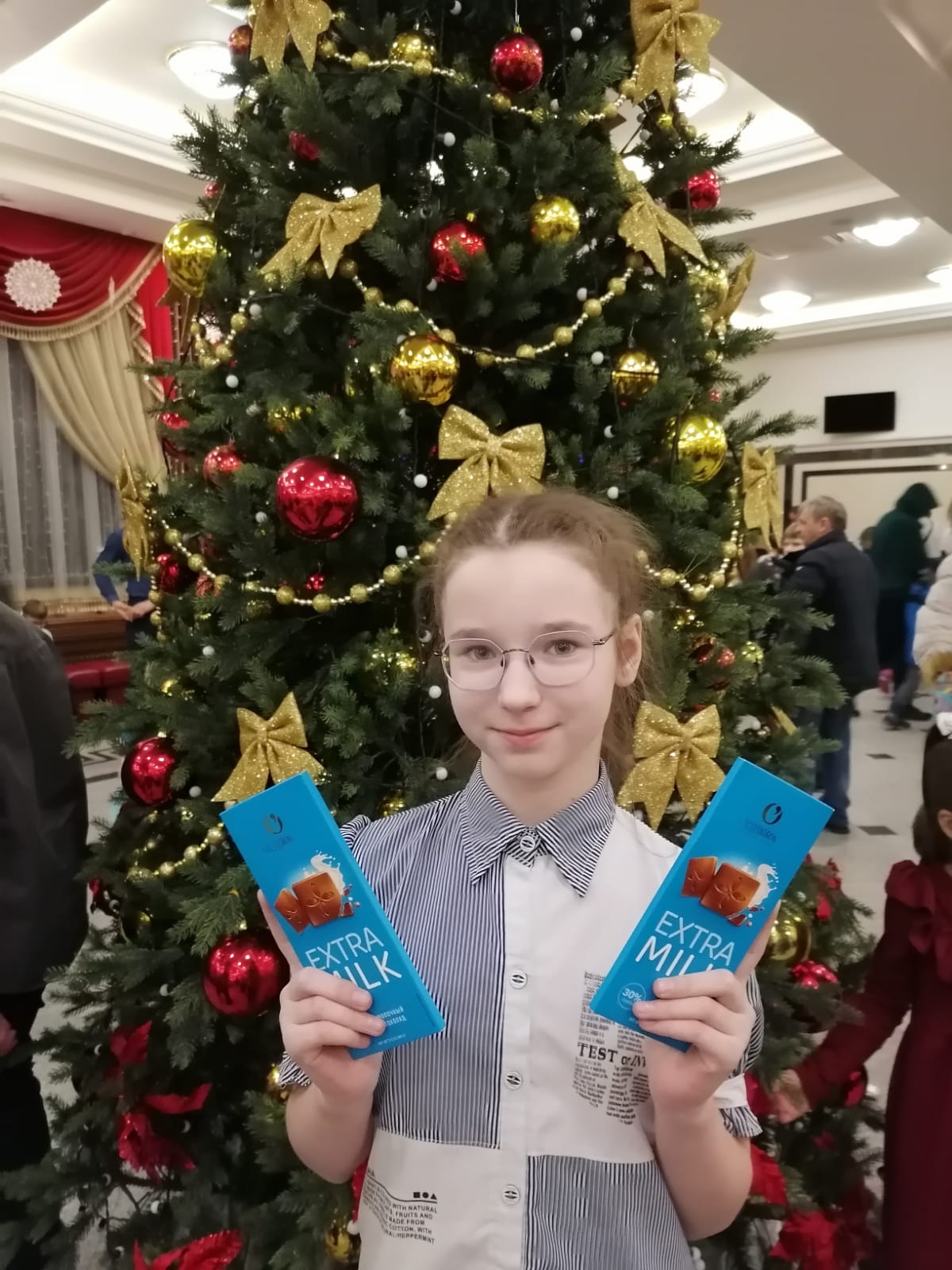 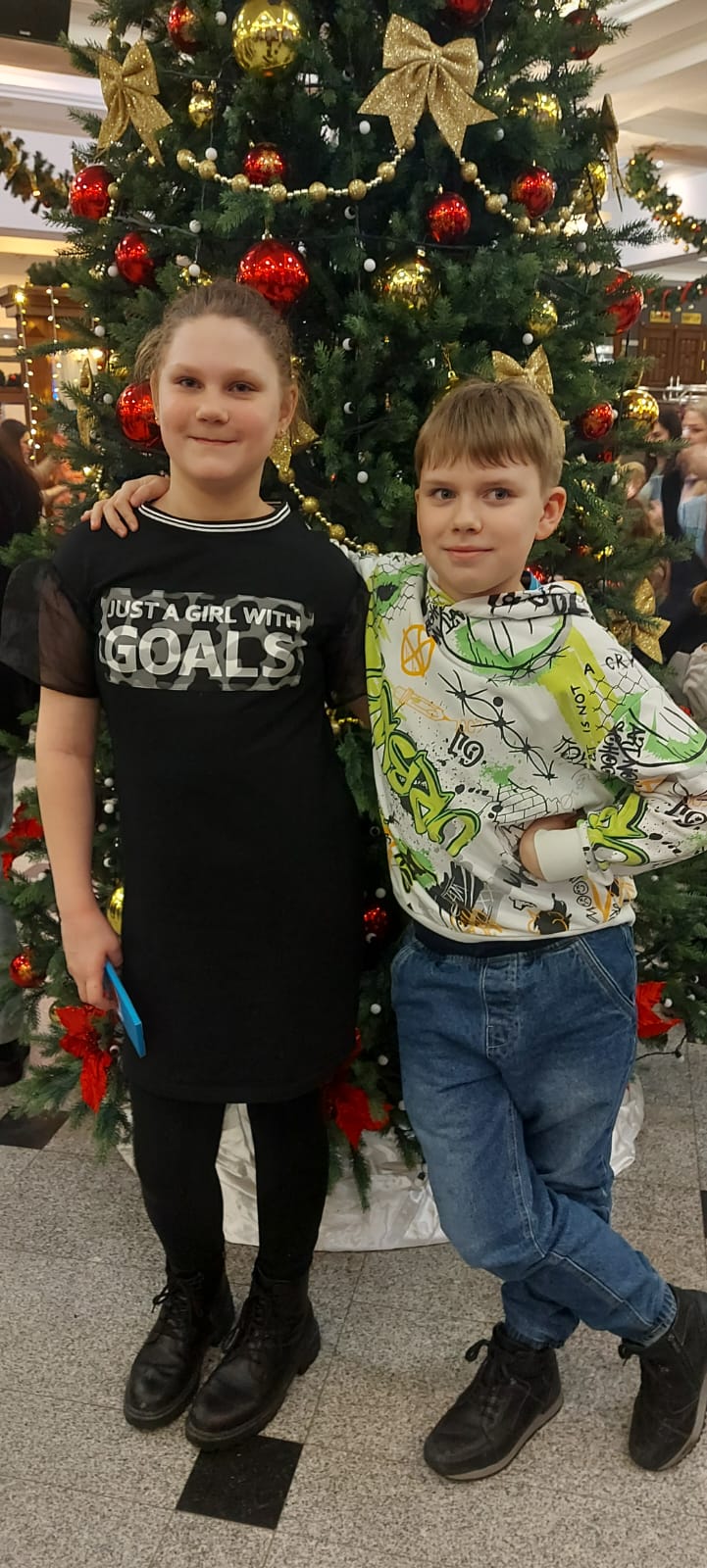 